Emily in Paris (2.03)  Bon Anniversaire!These activities are designed to be used with a partner or group after watching the full episode on Netflix.  However, it may be useful to take notes while you are watching the video.  A warning: this episode contains nudity. 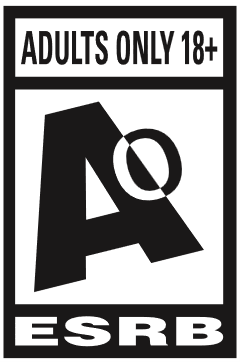 to answer all  Part 1   New Language   First, determine who said each sentence to whom. Then, try to figure out what the underlined expressions mean.0.49	Wait, how about we throw a dinner party?	Said by __________ to __________ about ____________________.3.47	Pierre is not at all swayable to the idea of working with Rimowa. 	Said by __________ to __________ about ____________________. 3.55	He was on the verge of not wanting to work with Savoir anymore.	Said by __________ to __________ about ____________________.4.03	And now Julien will be running point on the account.  	Said by __________ to __________ about ____________________.9.15	Did someone pull a Mathieu Cadault on Mathieu Cadault?       pull s/o (on s/o)	Said by __________ to __________ about ____________________.9.16	Did someone stand you up, like you stood up Emily?  	Said by __________ to __________ about ____________________.16.47	What? You are on a first-name basis with my parents now? 	Said by __________ to __________ about ____________________.21.10	I would be happy if you were seeing someone too. 	Said by __________ to __________ about ____________________. 23.06	I am still getting my footing and making a bunch of mistakes along the way. 	Said by __________ to __________ about ____________________.23.14	But truly, thank you guys for putting up with me.	Said by __________ to __________ about ____________________. Part 2   Discussion   Discuss these questions with your partner or group.Do you think people should always wear wedding rings when they are married?  Do/Will you wear a wedding ring? How would you feel in that Moroccan bathhouse?  Have you ever had a similar experience?What nationality (French, American, your country) do you think makes the best husband or wife?  Why?  Which nationality is the most attractive?  Why? What did each character get Emily for her birthday? Which gift was the best?  Which was the worst? (Luc, Gabiel, Camille, Sylvie, Mindy, Madelene, Emily for herself)Do you remember what Sylvie got Emily for her birthday?  How do you feel about the gift and message it sends?Do you have a place (like Luc) that you like to visit on your birthday?  Do you have a food or meal that you always eat on your birthday? Camille says, “Never get between a man and his pan.” Finish these sentences with your own ideas.  Never get between a man and his ______.Never get between a woman and her ______.  Part 3   Sound Natural   These underlined expressions are all very natural and common. First, make sure you understand them.  Then, practice each mini-dialogue with a partner. Finally, when you have a chance, try to use them in a conversation naturally. 1.18     	A:  What’s going on here?	B:  Oh, just hanging out, like we do. 2.10 	A:  Because you don’t have feeling for him? 	B:  Because Mathieu was a client, and I am all about doing the right thing now. 4.16 	A:  If anyone should be accused of stealing, it’s you. You went over my head with Rimowa!	B:  So you were looking for an opportunity to get back at me? 7.39    	A:  His pots and pans mean the world to him.	B:  That’s right.  Doesn’t he have a special pan that no one can touch?13.53    	A:  That came out of nowhere! 	B:  I know. 18.50 	A:  I am sorry for losing my temper and pushing you away. 	B:  I am sorry too. You are not to blame.  Part 4   Sentence Building   Write sentences about the video clip using the words given. You can change the word form or add words, but you cannot change the word order. Use a present time frame (tenses). E.g. 	This episode kicks off with Emily receiving a birthday package from home.	This episode kicks off with Emily receiving a birthday package from home. when / Mindy / discover / Emily / birthday / tomorrow / she / convince / her / throw / outdoor / dinner / party while / Mindy / Emily / prepare / Gabriel / arrive / and / ask / Emily / recent / encounter / Mathieu. at / office / Emily / invite / all / coworker / her / birthday / dinner then / Sylvie / inform / Emily / Pierre / Cadault / not / want / do / collab / Rimowa / anymore she / also / tell / Emily / Julien / will / run / point / Pierre / Cadault / account / now / on  Camille / invite / Emily / steam / room / where / Camille / confide / she / suspect / Gabriel / may / involve / other / woman later / Emily / inform / Camille / she / invite / Gabriel / dinner / party / hope / it / will / provide opportunity / them / talkGabriel / run / Emily / walk / home / market / and / make / fun / her / for / choice / ingredient while / Gabriel / help / Emily / shop / better / ingredient / they / share / romantic / moment / during / rainstormthat / evening / everyone / but / Julien / show / celebrate / Emily / birthdaywhen / Camille / run / upstairs / grab / bottle / champagne / she / see / Gabriel / pan / Emily / kitchen / and / realize / Emily / other / woman Camille / come / downstairs / and / accuse / Emily / sleep / Gabriel / and / then / storm / off   Part 5   Phrasal Verbs   Replace the bold verb with the phrasal verb (from the list below) that was actually said in the episode.  Put the verb is the correct form.  Be careful to add pronouns (it, you, me) where necessary. Gabriel:	How did your romantic weekend in St Tropez with Mathieu Cadault  [ become ]  a holiday with Camille?Emily:	And I  [ be important to me ]  doing the right thing now.Emily:	When did you   [ return ]  to Paris?Emily:	I have one more piece of business before we   [ finish ]  .Emily:	You were looking for an opportunity to   [ get revenge on ]  me?Emily:	No one has to be the first one to   [ contact someone ]  .Emily:	You both can just   [ come/appear ]  . No drama.Emily:	You know I was   [ removed from ]  Pierre's account after the St Tropez trip?Camille:	Did someone   [ not come after making a plan ]  , like you  [ didn’t come after making a plan with ]  Emily?Gabriel:	I don't want to   [ discard ]  what we have.Emily:	But truly, thank you guys, for   [ tolerating ]  me.Camille:	How long has this been   [ happening ]  ?   be (all) about      get back      get back at      go on      kick off      put up with   reach out      stand up      show up      throw away      turn into      wrap up          Answers  b .0.49	throw a party = organize/hold/do a party 	Said by Mindy to Emily about throwing a birthday party3.47	not at all swayable = impossible to persuade or convince 	Said by Sylvie to Emily about the Rimowa Pierre Cadault collab 3.55	on the verge = almost ready to 	Said by Sylvie to Emily about Pierre Cadault quitting Savoir4.03	be running point = be in charge of	Said by Sylvie to Emily about Julien taking over the Pierre Cadualt account 9.15	pull a [Mathieu] on [Mathieu] = do what [Mathieu] always does to [Mathieu]	Said by Camille to Mathieu about treating Emily badly9.16	stand [you] up = not come (usually on a date) after promising or agreeing to come	Said by Camille to Mathieu about not going to St Tropez with Emily16.47	on a first-name basis = using first (given) names while speaking, having an informal, friendly relationship	Said by Emily to Mindy about her relationship with Emily’s parents21.10	seeing someone = dating someone	Said by Camille to Emily about her mystery man (mentioned to Camille to Mathieu) 23.06	getting my footing = becoming accustomed to a new situation	Said by Emily to her friends during her birthday toast 23.14	putting up with [me] = tolerating or enduring me	Said by Emily to her friends during her birthday toastPart 4: These are the most natural answers. Some other variations may be possible.When Mindy discovers (that) Emily’s birthday is tomorrow, she convinces her to throw an outdoor dinner party. While Mindy and Emily are preparing, Gabriel arrives and asks about Emily's recent encounter with Mathieu. At the office, Emily invites all of her coworkers to her birthday dinner. Then Sylvie informs Emily (that) Pierre Cadault does not want to do the collab with Rimowa anymore. She also tells Emily (that) Julien will be running point on the Pierre Cadault account from now on.  Camille invites Emily to a steam room where Camille confides (that) she suspects Gabriel may be involved with another woman. Later, Emily informs Camille (that) she has invited Gabriel to her dinner party, hoping it will provide an opportunity for them to talk.Gabriel runs into Emily (while) (she is) walking home from the market and makes fun of her for her choice of ingredients. While Gabriel is helping Emily shop for better ingredients, they share a romantic moment during a rainstorm.That evening, everyone but Julien shows up (in order) to celebrate Emily’s birthday.When Camille runs upstairs to grab a bottle of champagne, she sees Gabriel’s pan in Emily’s kitchen and realizes (that) Emily is the other woman. Camille comes downstairs and accuses Emily of sleeping with Gabriel and then storms off.  Part 51. turn into         2. am all about          3. get back         4. wrap up         5. get back at         6. reach out        7. show up        8. kicked off        9. stand you up, stood up        10.  throw away        11. putting up with        12. going on